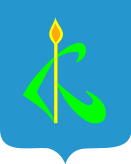 СОВЕТМУНИЦИПАЛЬНОГО ОБРАЗОВАНИЯ«ГОРОД КАМЫЗЯК»КАМЫЗЯКСКОГО РАЙОНААСТРАХАНСКОЙ ОБЛАСТИШЕСТОГО СОЗЫВАРЕШЕНИЕ   29.04.2021                                                                                                    №61«О внесении изменений в решение Совета МО «Город Камызяк»от 25.12.2020 г.  № 48 «О бюджете муниципального образования «Город Камызяк» на 2021 год и на плановый период 2022 и 2023 годов»В связи с уточнением основных характеристик бюджета МО «Город Камызяк» на 2021 год и плановый период 2022 и 2023 годовСовет муниципального образования «Город Камызяк» РЕШИЛ:Внести в решение Совета МО «Город Камызяк» от 25.12.2020 года № 48 «О бюджете МО «Город Камызяк» на 2021 год и на плановый период 2022 и 2023 годов» следующие изменения и дополнения:          1. Статью 1 изложить в следующей редакции:«1. Утвердить основные характеристики бюджета муниципального образования «Город Камызяк» на 2021 год:1) общий объем доходов в сумме 67706,6 тыс. рублей, в том числе за счет безвозмездных поступлений из бюджетов других уровней – 28406,6 тыс. рублей; 2) общий объем расходов в сумме 119682,8 тыс. рублей;3) дефицит в сумме 51976,2 тыс. рублей, без учета объема снижения остатков средств на счетах по учету средств местного бюджета – 48076,2 тыс. рублей, или 10 процентов от общего годового объема доходов бюджета муниципального образования «Город Камызяк» без учета объема безвозмездных поступлений». 2. Утвердить основные характеристики бюджета муниципального образования «Город Камызяк» на 2022 год и на 2023 год:1) общий объем доходов на 2022 год в сумме 61015,7 тыс. рублей, в том числе за счет   безвозмездных поступлений из бюджетов других уровней – 29015,7 тыс. рублей;2) общий объем расходов на 2022 год в сумме 61015,7 тыс. рублей, в том числе условно утвержденные расходы в объеме 1166,9 тыс. рублей или 2,5% общего объема расходов бюджета (без учета расходов бюджета, предусмотренных за счет межбюджетных трансфертов из других уровней бюджетов, имеющих целевое назначение);3) дефицит на 2022 год в сумме 0,0 тыс.рублей.4) общий объем доходов на 2023 год в сумме 61471,9 тыс. рублей, в том числе за счет безвозмездных поступлений из бюджетов других уровней – 29471,9 тыс. рублей;5) общий объем расходов на 2023 год в сумме 61471,9 тыс. рублей, в том числе условно утвержденные расходы в объеме 2333,8 тыс. рублей или 5% общего объема расходов бюджета (без учета расходов бюджета, предусмотренных за счет межбюджетных трансфертов из других уровней бюджетов, имеющих целевое назначение);6) дефицит на 2023 год в сумме 0,0 тыс. рублей».2. Утвердить в новой редакции:2.1. приложение 1 «Доходы бюджета муниципального образования «Город Камызяк» на 2021 год» согласно приложению 1 к настоящему Решению;2.2. приложение 2 «Источники внутреннего финансирования дефицита бюджета муниципального образования " Город Камызяк " на 2021 год» согласно приложению 2 к настоящему Решению;2.3. приложение 6 «Распределение бюджетных ассигнований по разделам, подразделам, целевым статьям (муниципальным программам и непрограммным направлениям деятельности), видам расходов классификации расходов бюджета муниципального образования «Город Камызяк» на 2021 год» согласно приложению 3 к настоящему Решению;2.4. приложение 6.1. «Распределение бюджетных ассигнований по разделам, подразделам, целевым статьям (муниципальным программам и непрограммным направлениям деятельности), видам расходов классификации расходов бюджета муниципального образования «Город Камызяк» на плановый период 2022 и 2023 годов» согласно приложению 3.1. к настоящему Решению;2.5. приложение 7 «Ведомственная структура расходов бюджета муниципального образования «Город Камызяк» на 2021 год» согласно приложению 4 к настоящему Решению;- приложение 7.1. «Ведомственная структура расходов бюджета муниципального образования  «Город Камызяк» на плановый период 2022 и 2023 годов» согласно приложению 4.1. к настоящему Решению;2.6. приложение 9 «Перечень и коды целевых статей расходов бюджета муниципального образования « Город Камызяк» на 2021 год и плановый период 2022 и 2023 годов» согласно приложению 5 к настоящему Решению;2.7. приложение 10 «Объем межбюджетных трансфертов, передаваемых из бюджета муниципального образования «Город Камызяк» бюджету муниципального образования «Камызякский район» в 2021 году и плановом периоде 2022-2023 годов» согласно приложению 6 к настоящему Решению;2.8. приложение 12 «Перечень и объемы муниципальных программ МО «Город Камызяк» на 2021- 2023 годы» согласно приложению 7 к настоящему Решению.3. Статью 5 изложить в следующей редакции:«Утвердить объем бюджетных ассигнований муниципального дорожного фонда МО «Город Камызяк»:на 2021 год в сумме   19405,3 тыс.рублей;  на 2022 год в сумме   17617,9 тыс.рублей;  на 2023 год в сумме   18074,1 тыс.рублей».  4. Опубликовать данное решение в районной газете «Маяк дельты».5. Разместить настоящее Решение на официальном сайте МО «Город Камызяк» в информационной телекоммуникационной сети Интернет.6.Настоящее решение вступает в силу после официального опубликования.Глава муниципального образования «Город Камызяк»,Председатель Советамуниципального образования«Город Камызяк» 				            	                       Е.А.Кострыкина